FLOTILLA BOATING AND FISHING CLUBSan Antonio, Texas 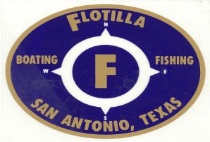 FINANCIAL ASSISTANCE INFORMATION SHEETThe 2018 Financial Assistance will be awarded to two (2) deserving high school graduates who demonstrate a financial need, personal initiative, academic promise and civic responsibility in the amount of $500.00 each.Applications must be received or postmarked by July 1, 2019.  Applications received or postmarked after this date will not be considered.The recipients of the Financial Assistance Award will be notified by Aug 15, 2019.The $500.00 Financial Assistance Award will be made payable to the College or University the student will be attending.Applications should be mailed to the following address:Paul Hiers8919 Deer ParkSan Antonio TX 78251